良くある質問Ｑ＆Ａ　　　　　　　　　　　　　　　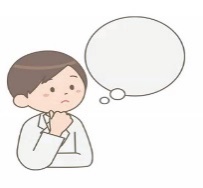 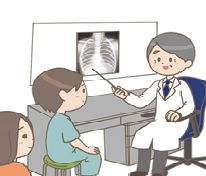 医療相談窓口によく寄せられる質問をご紹介しています。Ｑ1： 評判のよいおすすめの医者を教えてほしい。Ａ1： 相談者の症状から、関連する標榜科の医療機関をご案内します。  　「よい医者」という感想はそれぞれ個人の見解であるため、評判や口コミでの   　ご案内はしておりません。Ｑ2： 診察の時に医師と上手に話がしたい。Ａ2： あらかじめ伝えたいことをメモしていきましょう。「上手な医者のかかり方」十か条を参考にしてください。Ｑ3： 希望する薬の処方や検査をしてほしい。Ａ3： 薬の処方や検査は、医師が診察して判断することになります。　    診察結果によっては希望の薬の処方や検査が受けられないこともあります。　　　納得するまで医師とよく相談してください。Ｑ4：整骨院に通っている。健康保険でやってくれていたが、　　 整形外科にかかったことを言ったら自費になると言われた。Ａ4：整骨院や接骨院は医療機関とは違い、健康保険の対象になる疾患は骨折、脱臼、打撲、捻挫等です。骨折・脱臼については緊急の場合を除き、あらかじめ医師の同意が必要です。     医療機関（診療所・病院など）で治療を受けている方が、同じ病気で     施術を受けた場合は、原則、健康保険は使用できません。　　また、はり・きゅうでの健康保険の対象は、指定の傷病（神経痛・リウマチ・五十肩・頚腕症候群・腰痛症・頸椎捻挫後遺症）であることと医師が同意していることです。医療機関との併用での施術は認められません。Ｑ5：病院で包帯を巻いてもらった。次の時に汚れていたから交換をお願いしたら、　 　薬局で購入するように言われた。Ａ5：処置を受けた時は包帯は、処置料に含まれますが、処置を伴わない場合は包帯・ガーゼ・絆創膏等は購入になります。Ｑ6: 受診後、次の予約は無かった。1か月以上たったが、具合が悪くなったので受診したら同じ病気なのに、また初診料が請求された。Ａ6：診療報酬上では「患者が任意に診療を中止し、1か月以上経過した後、再び同一の保険医療機関で診療を受ける場合には、その診療が同一病名又は同一症状によるものであっても、その際の診療は初診として取り扱う」とされています。